Муниципальное автономное дошкольное образовательное учреждение «Детский садкомбинированного вида №1 «Ласточка» города Гурьевска652780 Кемеровская область, город Гурьевск, ул. Ленина, 478(38463)5-43-38, detcad -1@ yandex . ruКонспект занятия«Путешествие в прошлое ВОВ», подготовительная к школе группаАвтор-составитель:Мамулькина Мария Сергеевна, воспитательБыданова Марина Сергеевна, воспитательГурьевский муниципальный округ2023 г.                                      ХОД:Воспитатель:  Приглашаю вас всех в круг. Покажите мне свои ладошки. Потрите их. Что вы чувствуете? (тепло). Это тепло ваших добрых сердец и душ. Давайте передадим тепло друг другу.А теперь закройте глаза, мы послушаем тишину. В тишине слышен шум ветра, пение птиц, гул машин, чьи-то шаги. Это – мирная тишина. А сейчас откройте глаза.  (Воспитатель включает звуки военных действий) .Воспитатель: Ребята, как вы думаете, что это за звуки? ( звуки выстрелов, рева танка , взрыва).  Когда раздаются такие звуки?В мае  наша страна будет отмечать праздник День  Победы в ВОВ. А какого числа отмечают   этот праздник?Мы много уже говорили о ВОВ и сейчас я предлагаю вам присесть на стульчики и вспомнить, какой же была эта ВОВ.Воспитатель предлагает детям присесть на стульчики.Презентация:                                                                                                                               1 слайд.Много лет назад был такой же, как сейчас теплый солнечный летний день. Люди занимались своим делом, работали, учились, дети ходили в детский сад.2 слайд.Но вдруг, внезапно, люди узнали, что на нашу землю напали фашисты, 21 июня 1941года началась Великая Отечественная война. Налетели вражеские самолеты, пришли солдаты с оружием и сразу все изменилось.3 слайд.Все люди поднялись на защиту своей Родины. На фронт ушли не только воины нашей армии, но даже женщины и дети нередко убегали из дома, чтобы воевать с фашистами.4 слайд.Не сразу удалось нашим солдатам прогнать врага. Но, все-таки, 9 мая 1945 года война закончилась нашей победой. 5 слайд.Ребята, даже сейчас некоторые из тех, кто много лет назад защищал нашу Родину от врага, ещё живы. Но они уже очень старенькие и многим из них даже тяжело ходить. Скажите, как их называют? (ветеранами).. В День Победы 9 мая они надевают все свои военные награды, собираются вместе, чтобы вспомнить военные годы.Воспитатель: — Сегодня, когда я подошла к нашей группе, возле двери лежал рюкзак. Как думаете чей это рюкзак? (военный) Как вы это поняли ( зелёный камуфляжный цвет, Давайте посмотрим, что в нем лежит. военные предметы:  кружка, ложка, фляжка, письмо, пилотки, ремень) Воспитатель: Что это?( обращаю внимание на  треугольное письмо  )Дети: Это фронтовое письмо.Воспитатель: Правильно. Здесь написано для ребят 1 подготовительной группы. Давайте его прочитаем.Дорогие ребята, если вы хотите отправиться в прошлое и стать настоящими солдатами, наденьте этот головной убор.Воспитатель: Ребята, а что это?( Это пилотка).Воспитатель: Правильно! Давайте наденем пилотки, закроем глазки и повернемся вокруг себя один раз. Вот мы и оказались в прошлом ВОВ. ( в руках звезда красной армии). Что у меня в руке? (звезда)Что она обозначает? (Символ советской Армии)                                                                              Но чтобы стать настоящими солдатами,нам нужно знать какими качествами должен обладать солдат.                                                                                                                                           Воспитатель: Игра «Какими качествами должен обладать солдат»(передаём звезду)(Дети становятся в круг и, передавая звезду по кругу, называют качества солдата).Смелый, добрый, храбрый, отважный, умный, заботливый, сильный, любит Родину, хитрый, мужественный, бесстрашный, удалой, крепкий, здоровый, героический, могучийВоспитатель: Молодцы, вы назвали много качеств, которые нужны солдатам, чтобы победить любого врага.Солдат: Я для вас приготовил препятствия, которые должен преодолеть настоящий солдат.1 препятствие: Дидактическая игра «Танграм»Сконструировать по схеме самолет, корабль.Солдат: Что это?Дети: СамолетСолдат: Из каких фигур состоит самолет?Дети: Треугольник, квадрат, ромб.Солдат: Молодцы ребята, с эти препятствием вы справились.2 препятствие: «Что нужно солдату» Интерактивная играНекоторые военные предметы вы уже видели в моём рюкзаке, но это не всё что нужно солдату. Помогите выбрать предметы, которые могут мне пригодиться.Солдат: А сейчас мы с вами отдохнем, а то путь предстоит еще долгий. Присаживайтесь вокруг «костра».Воспитатель: Солдаты очень любили посидеть возле костра. Они пели песни, писали фронтовые письма ели печеную картошку.«Военные профессии»Танком управляет (танкист)За штурвалом самолёта (лётчик)Из пулемёта строчит (пулемётчик)В разведку ходит (разведчик)Границу охраняет (пограничник)С парашютом прыгает (десантник)На кораблях служат (матросы)Воспитатель: Но времени на отдых не много, чтобы солдата не заметил враг нужно быть внимательным и ловким, сейчас я проверю вашу реакцию и внимание3 препятствие: «Вспышка слева!»дети  должны шагнуть вправо… вверх\вниз (пригнуться-подпрыгнуть).Вспышка слева! – уйти вправоВспышка сверху – пригнутьсяВспышка слева! – уйти вправоВспышка снизу! – подпрыгнутьВспышка снизу! – подпрыгнутьВспышка сверху! – пригнутьсяВспышка справа! – уйти влево4 препятствие : «Дешифровка»                                                                                                                   Солдат: Во время войны солдатам и командирам необходимо было передавать друг другу важную информацию о ходе сражений и чтобы эту информацию не получил враг её нужно было уметь шифровать и расшифровывать. Сейчас и мы с вами попробуем это сделать.Молодцы ребята, сегодня вы были как настоящие солдаты и отлично справились со всеми испытаниями! Настало время нам возвращаться в будущее, в наше время, складывайте пилотки в вещмешок, оставим его здесь, может быть его отыщет хозяин.Вернулись в настоящее: Ребята как думаете не просто было жить солдатам в военное время? Защищать свою страну? Сейчас такая необходимость тоже есть и сейчас солдатам так же не просто приходится, поэтому я предлагаю написать нашим солдатам письма с пожеланием скорейшего возвращения домой, а свернём мы их как настоящие военные, я вам покажу. Написали письма, относим их к почтовому ящику.Воспитатель: Несколько лет назад появилась очень хорошая традиция. В День Победы люди прикалывают к одежде на грудь Георгиевскую ленточку в знак памяти о боевых заслугах нашего народа. Ребята, а кто знает что означают цвета на георгиевской ленточке? Дети: Черный - дым, оранжевый – огонь.                                                                              Я ПОМНЮ! Я ГОРЖУСЬ!                                                                                      Воспитатель:  И сейчас я хотела бы поделиться с вами такими ленточками, чтобы сегодня и всегда вы гордились и помнили о боевых подвигах ваших прадедов. (Воспитатель раздает детям георгиевские ленточки, НОД на этом заканчивается). Солнечный круг (песня).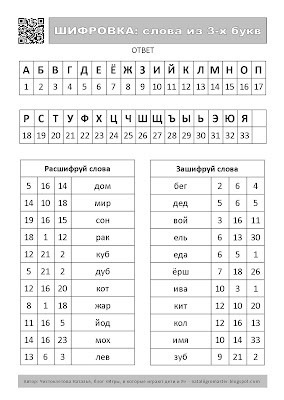 191613512017162651191133220191613512017162651191133220